Steuerfachangestellter (m/w/d)in Neuruppin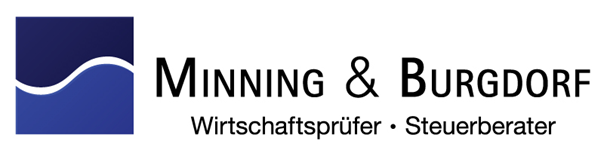 Für unser Büro in Neuruppin suchen wir zum nächstmöglichen Zeitpunkt einen Steuerfachangestellten (m/w/d) in Vollzeit oder Teilzeit.Ihre Aufgaben: Steuerliche Bearbeitung und Betreuung eines eigenen MandantenstammesErstellung von Jahresabschlüssen, Gewinnermittlungen sowie aller relevanten Steuererklärungen für Unternehmen und PrivatpersonenErstellung der Finanz- und LohnbuchhaltungBegleitung in Rechtsbehelfsverfahren, Betriebsprüfungen und betriebswirtschaftlicher BeratungIhr Profil: Erfolgreiche Ausbildung zum SteuerfachangestelltenFreude an dienstleistungsorientierter ArbeitInteresse an aktuellen Digitalisierungsthemen, insbesondere an DATEV Unternehmen OnlineBereitschaft zur Fortbildung und WeiterentwicklungSichere Anwendung der DATEV-Programme und der MS- Office-ProgrammeWir bieten:Einen unbefristeten ArbeitsvertragMöglichkeit zur Arbeit im Home-OfficeHohen vorhandenen Digitalisierungsgrad der Kanzlei und Digitalisierungs-Know-HowFlache Hierarchie, ständige und unkomplizierte Ansprechbarkeit der Kollegen und BerufsträgerFlexible ArbeitszeitmodelleBetriebliche AltersvorsorgeUnterstützung bei beruflichen Fort- und WeiterbildungenZuschuss zu den FahrtkostenKindergartenzuschussModerne Büroausstattung und ein offenes, positives BetriebsklimaWir möchten Sie kennenlernen und freuen uns über Ihre Bewerbung per Mail an:	MINNING & BURGDORF	WP/StB Michael Minning	Steinstraße 20	16816 Neuruppin	Michael.Minning@Minning-Burgdorf.de